                              Year 6 Central venue Netball League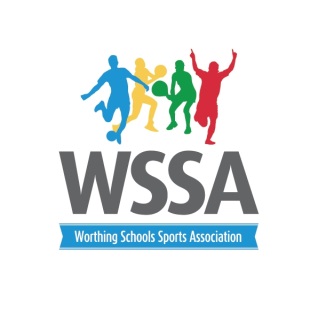                                 Chesswood Junior School 1.Orchards 2.Downsbrook3.TAB 4.Chesswood5.Durrington 6.Vale7.English Martyrs 8.West Park 9.Broadwater  Rules Round Robin fixtures. Please ensure you arrive in plenty of time to play at your allocated time.Schools will need a squad of 8 and follow the rotation – GS-C-GD-WA- scorer-GK-GA-WD throughout the afternoon. Players will rotate at half time and at the end of each game. You may have 2 Boys in your squad. Matches will be played with lower posts (9ft) 4 second rule. Players will also be allowed to defend providing they are 1M away.  Matches 7 min each way. 2 min at half time. 4 min between gamesStaff will need to umpire their own games Schools will need to submit a team declaration at the start of the afternoon. This will be sent in due course. Date Court 1Court 2Court 3 Court 4 4th October3.45pm4.05pm4.25pm1v85v32v92v76v23v83v67v14v74v58v95v611th October3.45pm4.05pm4.25pm6v43v17v57v34v98v48v25v89v39v16v71v21st November 3.45pm4.05pm4.25pm4v28v69v75v19v51v66v91v42v57v82v33v4